السيرة الذاتية باللغة العربية 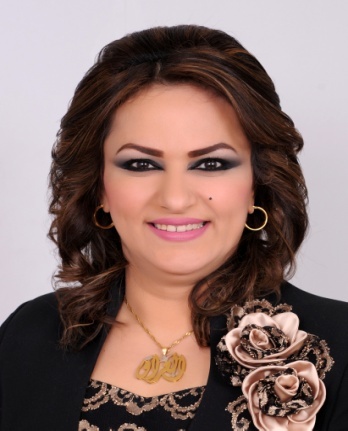 الاسم الرباعي واللقب : أمجاد عبد الحميد بدر جبار الماجد الكنعان التميميتاريخ الميلاد :      يوم     10   شهر    3    سنة   1969عدد الاولاد :  1الديانة :   مسلمةالتخصص :  فسيولوجيا اللياقة البدنيةالوظيفة :  تدريسية / قسم التربية البدنية وعلوم الرياضةالدرجة العلمية :  أســتاذ من 17 نيسان 2014عنوان العمل : كلية التربية الأساسية / الجامعة المستنصريةالهاتف النقال :   ...............البريد الالكتروني :                 dr_amjadalmajd@yahoo.comأولا : المؤهلات العلميةثانيا : التدرج الوظيفيثالثا : التدريس الجامعيرابعا : تأريخ الحصول على اللقب العلميرابعا : المقررات الدراسية التي درستها :خامسا : (الأطاريح .الرسائل) التي اشرفت عليهاسادسا : المؤتمرات العلمية والندوات وورشات العمل التي شاركت بها فضلا عن حضور أكثر من 100 ندوة ورشة عمل ودوره داخل القسم وكذلك أكثر من 500 ورشة ودورة الكترونية ومؤتمرات دولية بعد جائحة كوروناسابعا : الانشطة العلمية الاخرىثامناً : اللجان التحقيقية والتدقيقيةتاسعاً : اللجان الوزاريةعاشراً : المشروعات البحثية في مجال التخصص لخدمة البيئة والمجتمع او تطوير التعليمأحدى عشر : عضوية الهيئات العلمية المحلية والدوليةإثنا عشر : كتب الشكر ,الجوائز ,شهادات التقدير السيرة الذاتية باللغة الإنكليزيFirst: Academic qualificationsSecond :career progressionThird :university teachingFourth: the date of obtaining the scientific title Fourth :The academic courses you have taken :Fifth :  Theses& Letterswas supervised by meSixth: Scientific conferences, seminars and workshops that I participated inAs well as the presence of more than 100 seminar workshop and its role withinthedepartmentas well as more than 200 workshops of electronic cycle after the pandemic CoronaSeventh: Other scientific activitiesEighth:   Investigation and Audit CommitteesNinth: Ministerial committeesTenth :Research projects in the field of specialization to serve the environment and society or develop educationEleven : membership of local and international scientific bodiesTwelve :Thanksgiving books, awards, certificates of appreciationالدرجة العلميةالجامعةالكليةالتاريخبكالوريوسجامعة بغدادكلية التربية الرياضية للبنات1992ماجستيرجامعة بغدادكلية التربية الرياضية للبنات29/7/2002دكتوراهجامعة بغدادكلية التربية الرياضية للبنات12/3/2006تالوظيفــةالجهــةالمدة من- الى11مراقب ملعبالرياضة الجامعية1993لغاية 199422مسؤول مخزن التجهيزات الرياضيةالرياضة الجامعية1994 لغاية 19993مدرب العابالرياضة الجامعية1996 لغاية 20024تدريسيةكلية التربية الأساسية2002 وللآن5مقرر قسم التربية البدنية وعلوم الرياضةكلية التربية الأساسية20096رئيس قسم التربية البدنية وعلوم الرياضة وكالةكلية التربية الأساسية2009-20117رئيس قسم التربية البدنية وعلوم الرياضةكلية التربية الأساسية2016 وحسب الأمر الجامعي 2770 في 10/8 / 2016 والأمر الإداري ص / 4483 في 11/8/2016 لغاية 27/ 1 / 2020 حسب الأمر الإداري ص/647 في 27/1/20208تدريسيةكلية التربية الأساسيةالعام الدراسي 2019-2020تالجهة(المعهد-الكلية)الجامعةالمدة من – الى 1كلية الهندسةالجامعة المستنصرية1993 لغاية1995  2الرياضة الجامعيةالجامعة المستنصرية1995 لغاية 1999 3كلية العلومالجامعة المستنصرية1999لغايه 2005 4كلية التربية الأساسيةالجامعة المستنصرية2005 وللأنتاللقبتاريخ الحصول عليه 1مدرس17 / 4 / 2006 2أستاذ مساعد17 / 4 / 2009 3أستاذ17 / 4 / 2014تالقسمالمادةالسنة1قسم التربية البدنية وعلوم الرياضةالتشريح2005 و2006 و2009 و2011 و20122قسم التربية البدنية وعلوم الرياضةالفسلجة 2006 ولللآن3قسم التربية البدنية وعلوم الرياضةإدارة واشراف 2006لغاية 20114قسم التربية البدنية وعلوم الرياضةعلم النفس 20075قسم التربية البدنية وعلوم الرياضةكرة اليد2007 و2008 6قسم التربية البدنية وعلوم الرياضةسباحة2008 و2009 و 2017 و2018 ولغاية الآن7قسم التربية البدنية وعلوم الرياضةاللياقة البدنية2010 وللآن8قسم التربية البدنية وعلوم الرياضةفسلجة التدريب للدراسات العليا2008 وللآنتالأسم أسم الرسالة أو الإطروحةالدراسةالقسمالسنة1عادل عبد الهادي تأثير أستخدام التمرينات البدنية والحركية المصاحبة للأسترخاء في بعض المتغيرات البيوكيميائية والنفسية للمصابين بالسكريماجستيرقسم التربية البدنية وعلوم الرياضة20092علي زهير حسنتأثير الهرمونات البنائية في أهم معالم السائل المنوي والقياسات البنائية والوظيفية لرياضيي بناء الأجسامماجستيرقسم التربية البدنية وعلوم الرياضة20103عبد الغفار جباريتأثفي بعض تمرينات القوة الدافعة الذاتية في تطوير بعض القدرات العضلية الخاصة والمهارات الهجومية بالتايكواندو ماجستيرقسم التربية البدنية وعلوم الرياضة20124أحمد علي فليحتأثير برنامج تدريبي مقترح لزياده حجم العضلات في بعض القياسات الجسمية والمؤشرات الفسيولوجية لفعالية بناء الأجسامماجستيرقسم التربية البدنية وعلوم الرياضة20125سيف كريم نعمهتأثير التدريب المكثف الضاغط في بعض القدرات البدنية والمهارية والوظيفية للإعبي كرة القدمماجستيرقسم التربية البدنية وعلوم الرياضة20136ماجد صبار محمدتمرينات خاصة مصاحبة لتناول فيتامين B1 والكالسيوم وتأثيرهما في تحسين سرعة وحدة الإشارات العصبية وبعض المتغيرات البدنية والمهارية للاعبي خماسي كرة القدمدكتوراهقسم التربية البدنية وعلوم الرياضة20137عماد جاسم هاشمدراسة واقع تغذية الرياضيين العراقيين على وفق نظام مراقبة غذائية مقترحةدكتوراهقسم التربية البدنية وعلوم الرياضة 20138علي زهير حسن تأثير منهج تدريبي مصاحب لمكمل الكرياتين وأنزيم Q10 في بعض المتغيرات البدنية والوظيفية والهرمونية وفقاً لفصائل الد للاعبي كرة القدمدكتوراهقسم التربية البدنية وعلوم الرياضة20149حسين علي حسينتأثير التدريبات اللاهوائية في أنزيم أستيل كولين أستريز وبعض المؤشرات الفسيولوجية والبدنية للاعبي المنتخب الوطني للتنس الأرضيدكتوراهقسم التربية البدنية وعلوم الرياضة201510مناف حميدتأثير برنامج تدريبي لتمرينات القوة الوظيفية في بعض القدرات البدنية والحركية والمهارية للاعبين الشباب بكرة السلةدكتوراهقسم التربية البدنية وعلوم الرياضة201611أحمد علي فليحتمرينات خاصة لتطوير بعض العضلات الهيكلية وتأثيرها في أهم المتغيرات الفسيولوجية والبدنية لمشتركي بناء الأجسامدكتوراهقسم التربية البدنية وعلوم الرياضة201612أحمد حسين غانمتحديد أهم المؤشرات الفسيولوجية والبيوكيميائية والمهارية لأنتقاء لاعبي التنس بأعمار (13 – 14 ) سنة في منطقتي الفرات الأوسط والجنوبدكتوراهقسم التربية البدنية وعلوم الرياضة201713سيف كريم نعمهبناء وتقنين إختبارات مركبة ( بدنية –مهارية ) بدلالة الإداء القصوي والتبؤ بمؤشر العمل العضلي الفوسفاجيني للاعبين الشباب بكرة القدم في محافظة ميساندكتوراهقسم التربية البدنية وعلوم الرياضة2019 تالعنوانالسنةمكان النشر أو الأنعقاد1دورة السباحة للمدة من 10 الى 15 / 19951995اللجنة الأولمبية2دورة طرائق التدريس التي نظمها المكتب الأستشاري2002كلية التربية الأساسية /الجامعة المستنصرية 3القدرات العقلية العامه وعلاقتها بإداء سلسلة الحركات على البساط الأرضي في الجمناستك 2006المؤتمر العلمي العربي لرياضة المرأة وموضوعه (( الرياضة حق من حقوق الأنسان لأمومة وطفولة أفضل )) للفترة 22 الى 24 مارس 20064تأثير منهج بدني صحي مقترح في بعض القدرات الوظيفية 2006الندوة العلمية الأولى لكلية التربية الرياضية تحت عنوان آخر المستجدات التي طرأت في مجال علم التدريب الرياضي الحديث للمدة 4 و 5 و 6 تموز5تأثير أستخدام تمرينات الريفلوكسولوجي في سرعة جريان الدم عند الشريان السباتي والشريان المخي لدى لاعبات كرة اليد2010المؤتمر العلمي لعلوم التدريب والفسلجة الرياضية  الثاني – كلية التربية الرياضية – جامعة البصرة  6أستخبار المهارات النفسية بدلاله مستوى القدرات الفسيولوجية والبيوكيميائية والبدنية لدى لاعبات كرة اليد2011المؤتمر العلمي الثالث عشر المنعقد في كلية التربية الأساسية – الجامعة المستنصرية7تأثير التمرينات الخاصة وتناول فيتامين B1 في تحسين سرعة وحده الإشاره العصبيه وسرعه ومطاوله الأداء ودقه التهديف بخماسي كره القدم2012المؤتمر العلمي لعلوم التدريب والفسلجة الرياضية الدولي الرابع - كلية التربية الرياضية – جامعة البصرة8دراسة مقارنة للعجز الثنائي((Bialtcral Defict )) للاطراف العليا والسفلى بين طلاب وطالبات قسم التربية الرياضية2013المؤتمر العلمي لعلوم التدريب والفسلجة الرياضية الدولي الخامس كلية التربية الرياضية – جامعة البصرة9تأثير برنامج تدريبي بأستخدام قناع التدريب المختلف الصعوبة على أستهلاك العضلة القلبية للأوكسجين وبعض متغيرات الجهاز الوعائي القلبي الدوري لراكض 5000 m  .2015المؤتمر الدولي الثالث بتونس يومي 8 و 9 مايو10ورشة عمل لتدريب المرشحات لأنتخابات مجلس النواب العراقي وتحت عنوان (( من أجل مساهمة فعالة للنساء في مجلس النواب العراقي )) .2014ورشة عمل11الكثير من الندوات العلمية والتثقيفية والدورات وورش العمل داخل القسم2011 وللآنقسم التربية البدنية وعلوم الرياضة12المشاركة في المؤتمر الوطني الأول للنخب والكفاءات المنعقد في 12/12/20152015المنتدى العراقي للنخب والكفاءات13تأثير تمرينات تخصصية هادفة على نشاط GOT  وGPT  لدى ممارسات اللياقة البدنية .المؤتمر الدولي العلمي الثاني في علوم وتقنيات الأنشطة البدنية والرياضية للمدة 28 – 30 نيسان 2016 في جامعة منوبة / الجمهورية التونسية14تاثير مفردات تدريبية مقترحة في بعض وظائف العضلة على وفق تصنيف Fairl لدى ممارسات اللياقة البدنية بعمر ( 45 -40 ) سنة .2016المؤتمر الدولي الرياضة والصحة والمرأة /الجمهورية التونسية / للمدة 5 الى 7 أيلول 201615تأثير التداخل التدريبي بأستخدام تمرينات لاهوائية في تطوير بعض القدرات البدنية والمهارات الأساسية في تنس الكراسي .2016المؤتمر العلمي الدولي الخامس لرعاية وتأهيل المعاقين للمدة من 10-14 كانون الأول الجامعة القاسمية – الشارقة – الإمارات العربية المتحدة17دورة الطب الرياضي من الأكاديمية الدولية لتكنولوجيا علوم الرياضة في السويد .2016بغداد18مشاركة بسباق بلوم بنك بيروت مارثون الذي أجرى بتاريخ 13 تشرين الثاني 2016 .2016جمعية مارثون / بيروت19مشاركة برئاسة لجنة التشريفات في المؤتمر العلمي الثامن عشر في مجال الأدب والجغرافية والعلوم الأنسانية للمدة من 3 – 5 آيار 2017 في كلية التربية الأساسية / الجامعة المستنصرية .2017الجامعة المستنصرية / كلية التربية الأساسية20الدورة التحكيمية الأساسية في كرة السلة / كلية التربية الأساسية / الجامعة المستنصرية بالتعاون مع الإتحاد العراقي المركزي بكرة السلة2017الجامعة المستنصرية / كلية التربية الأساسية21حضور المؤتمر حسب دعوة السيد عميد الكلية كعضو شرف2017المؤتمر العلمي الدولي الثالث لعلوم الرياضة الذي اقسم في رحاب كلية التربية البدنية وعلوم الرياضة / جامعه بغداد للفترة من 11-13 نيسان 201722إقامة ندوة عن ( تقييم أداء التدريسيين )يوم 1/10/20182018حسب الأمر بلا في 1/10/2018إشراف تربوي على طلبة المرحلة الثانية 2018حسب الأمر الإداري ص/6738 في 7/11/201823إقامة دورة تدريبية عن ( المهارات الناعمة )2018العدد بلا في 9/12/201824المشاركة في ( الدورة التحكيمية بكرة السلة ) 2018شهادة تقديرية في 25/11/2018تداخل الكليةخارج الكلية1الأشراف على بحوث طلبة المرحلة الرابعة من 2006 وللآنعضو الأتحاد الآسيوي للكره العابرة / اللجنة العلمية للفسلجة الرياضية 2010 و 20112الأشراف على طلبة الدراسات العليا الدكتوراه من 2011عضو الهيئة الإدارية /نادي العربي الرياضي /  رئيس الكوتة النسوية من سنة 2012 وللآن3الأشراف على طلبة الدراسات العليا الماجستير من 2009رئيس اللجنة العلمية والكادر النسوي في مؤسسة المواهب للتايكواندو من 20154مناقشة العديد من رسائل الماجستير وأطاريح الدكتوراه من 2009 وللآن ببغداد وجميع المحافظاتمحاضرة نوعية في كلية التربية الأساسية جامعة السليمانية 20115مناقشة بحوث طلبة المرحلة الرابعة من 2006 وللآنمشاركة في سباق بلوم بنك بيروت ماراثون في 12 تشرين الثاني 20176الأشراف علمياً وتربوياً على تطبيق طلبة المرحلة الرابعة من 2006 وللأنرئيس لجنة التشريفات في المؤتمر العلمي الثامن عشر في مجال الأدب والجغرافيا والعلوم الإنسانية تحت شعار ( التأسيس الرصين ضمان لرقي المجتمع وتقدمه ) والذي اقيم في ايار 20177المشاركة بالمخيمات الكشفية المقامة في المحافظات الشمالية وبغداد من 2010 وللأنعضو هيئة تحرير مجلة دراسات علوم الرياضة من 2017 وللآن8تقييم الكثير من البحوث العلمية للمجلات العلمية داخل وخارج الكلية والوزارة .عضو هيئة تحرير مجلة الإطروحة التي تصدرها وزارة التعليم العالي والبحث العلمي من 2016 وللآن9تقييم العديد من بحوث الترقية من كافة الجامعات العراقية ووزارة التعليم العالي والبحث العلميعضو المجمع العلمي العربي لعلوم الرياضة منذ 2017 10رئيس اللجنة الخاصة لوضع ضوابط لتكريم ومكافأة الأستاذ والطالب والموظف حسب الأمر الإداري ص/6072 في 25/10/2016عضو اللجنة العلمية في الجمعية الرياضية العلمية / فرع فسيولوجيا التدريب البدني حسب الأمر الإداري المرقم 1 في 13/5/202011رئيس لجنة مقابلة الطلبة المتقدمين للقبول المباشر لقسم التربية البدنية وعلوم الرياضة حسب الأمر ص/5177 في 2/9/201812عضو اللجنة المشرفة العليا لبطولة الجامعات العراقية بكرة القدم للمدة 17-23/3/2019 حسب الأمر الجامعي 962 في 18/3/ 201913رئيس اللجنة الفنية الخاصة بنظام المقررات حسب الأمر الإداري ص/ب/1330 في 20 / 2 /2019  14عضو اللجنة المركزية للإعتماد البرامجي والخاصة بتنفيذ البرنامج الحكومي حسب العدد ص / 3006 في 23/4/201915رئيس اللجنة التحضيرية لملتقى المستنصرية الأول لإختبار والقياس في المجال الرياضي 2018-2019 حسب الأمر الإداري ص/3148 في 25/4/201916عضو اللجنة المشرفة العليا لتهيئة وتنظيم بطولتي تنس الطاولة والريشة الطائرة حسب الأمر الإداري ص/2463 في 1/4/201917عضو لجنة التصنيف الوطني في كلية التربية الأساسية / الجامعة المستنصرية حسب الأمر الإداري ص/7217 في 14/8/201718عضو لجنة المؤتمر العلمي التاسع عشر في مجال التعليم الإبتدائي والتعليم الأساسي حسب الأمر الإداري ص / 9862 في 17/12/201819عضو لجنة وضع معايير أختيار المحاضرين الخارجيين حسب الأمر الإداري ص/6820 في 19/9/201920رئيس لجنة مقابلة المتقدمين كمحاضرين للدراسة المسائية حسب الأمر الإداري المرقم ص/7369 في 10/10/201921عضو خلية الأزمة المركزية في الكلية حسب الأمر الإداري ص/ 7751 في 24/10/201920رئيس لجنة الأعتراضات لتقييم الأداء الجامعي للعام 2018-2019 حسب الأمر الإداري ص/ 9711 في 25/12/2019تاللجانالسنة1عضو اللجنة التدقيقية بالأمر الإداري ص / 214 في 5/1/201720172رئيس اللجنة التحقيقية بالأمر الإداري المرقم ص/1125 في 2/2/2017 .20173رئيس اللجنة التحقيقيه للتحقيق بالمذكرة المرفوعة من قبل رئيس قسم التربية الاسرية والمهن الفنية وحسب الامر الاداري المرقم /ص/2373 في 28/3/2017 .20174رئيس اللجنة التحقيقية بالأمر الإداري المرقم ص/3395 في 14 / 5 / 2017 .20176رئيس اللجنة التحقيقية حسب الأمر الإداري ص/9768 في 13/12/201720177رئيس اللجنة التحقيقية حسب الأمر الإداري المرقم ص / 2416 في 29/3/2018 ..20188رئيس لجنة تحقيقية حسب الإمر الإداري ص / 3036 في 3/5/2018 .20189رئيس اللجنة التدقيقية حسب الأمر الجامعي العدد 3950 في 21/11/20182018تاللجانالسنة1عضو مجلس أعتماد كليات التربية البدنية وعلوم الرياضة بموجب الأمر الوزاري المرقم 1003 في 6/3 /20172017 ولغاية الآن2عضو لجنة الترقيات العلمية للدرجات الخاصة حسب الأمر الوزاري 949 في 27/2/20172017 ولغاية الآن3عضو لجنة خبراء التخصص العلمي الواحد لقسم التربية البدنية وعلوم الرياضة حسب الأمر الوزاري 4340 في 25/10/20172017 ولغاية الآنتاسم البحثالسنةمكان النشر1علاقة مستويات المرونه والرشاقه في أداء بعض المهارات على متوازي المختلف الأرتفاعات 2006مجلة الفتح – كلية التربية الأساسية – ديالى العدد 25 آذار 20062تأثير برنامج تدريبي ( بدني – مهاري ) لتطوير القدرة اللاكتيكية   لدى لاعبي الكرةالطائرة  2008مجلة كلية التربية الرياضية – جامعة بغداد – المجلد العشرون – العدد الأول -20083تأثير تمرينات الآيروبكس في دقة الأحساس الحركي2008مجلة كلية التربية الأساسية- الجامعه المستنصرية - العدد 53 سنة 20084تأثير منهج تدريبي مقترح بأستخدام بعض طرق تدريب المطاوله على ديناميكية النشاطين الكهربائي والميكانيكي للقلب2008مجلة كلية التربية الرياضية – جامعة بغداد – المجلد العشرون – العدد الرابع -20085دراسة مستويات اللياقه البدنية لطلبة قسم التربية الرياضيه 2010مجلة القادسية  لعلوم التربية الرياضية –جامعة القادسية -  المجلد التاسع – العدد الأول6الكشف عن الدالات الورمية بأستخدام المستضد السرطاني الجيني ( CEA ) لدى المشاركين وغير المشاركين بالنشاط الرياضي التخصصي2010مجلة ميسان لعلوم التربية البدنية – جامعة ميسان – السنة الثانية – العدد الثاني7تأثير زياده حجم العضلات في بعض المتغيرات الجسميه والوظيفيه للاعبي بناء الأجسام2012مجلة كلية التربية التربية الأساسية – الجامعة المستنصرية - العدد   82 كانون الثاني8تقييم الحاجة الأيضية الأوكسجينية لبعض المتغيرات الوظيفية للقلب ونشاط مضادات الأكسدة قبل وبعد برنامج تدريبي للياقة البدنية 2013مجلة جامعة الأنبار للعلوم البدنية والرياضية – المجلد الثاني – العدد الثامن 30 حزيران 9دراسة مقارنة لواقع تغذية لاعبي المنتخب الوطني العراقي بكرة الطائرة على وفق  نظام مراقبة غذائية مقترحة 2013مجلة كلية التربية الأساسية – الجامعة المستنصرية - قبول نشر ذي العدد 145 في 25 أيلول10تأثير تشكيل حمل التدريب على وفق العتبة الفارقة اللاهوائية في بعض المتغيرات البايوميكانيكية وقدرات أنتاج الطاقة لدى لاعبات صالات خماسي كرة القدم 2013مجلة كلية التربية الأساسية – الجامعة المستنصرية – المجلد 19 العدد 78 11تأثير التدريب المكثف الضاغط في إداء مهارتي الدحرجة والمناولة للاعبي كرة القدم 2013مجلة كلية التربية الأساسية – الجامعة المستنصرية – قبول نشر ذي العدد  360 في 22 / 10 /201312تأثير منهج تدريبي مصاحب لمكمل الكرياتين وأنزيم ( Q10 ) في بعض المتغيرات البدنية والوظيفية للاعبي كرة القدم . 2014مجلة كلية التربية الأساسية – الجامعة المستنصرية – قبول نشرذي العدد 374 في 12 / 10 / 1014 .13تأثر بعض المتغيرات الوظيفية للعضلات العاملة بأستخدام تمرينات لاهوائية للاعبي التنس الأرضي2015مجلة جامعة الأنبار للعلوم البدنية والرياضية / المجلد الثاني / العدد العاشر /30-6-2015  14Effect  recipcal training in transaminase Enzymes and the an aerobic Lactic Funtional ability in performance 1500 M Runners  20152 حزيران المجلة السويدية16الأهمية النسبية لبعض المتغيرات البدنية والوظيفية بانجاز ركض 50 م للطالبات بأعمار ( 9 – 11 ) 2016مجلة علوم الرياضة / كلية التربية البدنية وعلوم الرياضة / جامعة ديالى- المجلد الثامن العدد ( 27 ) كانون الأول17تأثير تمرينات خاصة على نشاط أنزيم ( ACHE ) وبعض المتغيرات الكهربائية للعضلات العاملة لدى ممارسات اللياقة البدنية 2016المجلة الدولية للمنظمة السويدية لعلوم الرياضة ( SIOSS )18تأثير تدريب القوة الوظيفية في مهارتي التهديف من القفز والتهديف السلمي للاعبين الشباب بكرة السلة2016مجلة كلية التربية الأساسية العدد (96) في  1 / 10 / 201619وضع مجموعة من القياسات ( الجسم – وظيفية ) المميزة للاعبين الشباب بالكرة الطائرة2017مجلة علوم الرياضة / كلية التربية البدنية وعلوم الرياضة / جامعة ديالى- المجلد التاسع العدد  30 أيلول 201720تحديد درجات ومستويات معيارية لبعض المؤشرات البيوكيميائية والمهارية لإنتقاء لاعبي التنس الناشئين في منطقتي الفرات الأوسط والجنوب2017مجلة ميسان للدراسات الأكاديمية21تأثير تدريبات المقاومات المتنوعة على وفق مؤشر كتلة الجسم للنساء2017مجلة ميسان للدراسات الأكاديمية   22بناء وتقنين إختبار السرعة الإنتقالية والقوة المميزة بالسرعة ثم دقة المناولة للاعبين الشباب بكرة القدم في محافظة ميسان 2019مجلة الإطروحة العلمية المحكمة – العدد الثاني – السنة الرابعة  -نيسان 201923تأثير تمرينات خاصة لتطوير بعض المتغيرات الفسيولوجية للاعبي بناء الأجسام2019مجلة الإطروحة العلمية المحكمة – العدد الرابع – السنة الرابعة  -آب 201924   Physicsl and functional construction indicators and their relationship to some elements of fitness for budding basketball players          2019International Journal of Research in Social Sciences and Humanities 9/9/201925بعض أنواع القلق الرياضي وعلاقتها بدقة أداء مهارتي الأرسال وأستقبال الإرسال للاعبين الشباب بالكرة الطائرة 2020العدد الثاني / السنة الخامسة / نيسان 2020تالصفة1رئيس اللجنة العلمية في قسم التربية البدنية وعلوم الرياضة  لسنة 2008 / 2009 و2015- 2016 و2016 – 2017 و2017-2018 و2018-20192رئيس اللجنة الأمتحانية في قسم التربية البدنية وعلوم الرياضة   لسنة 2008 /2009 و2015- 2016 و2016 - 2017 و2017-2018و2018-20193رئيس اللجنة الأمتحانية للدراسات العليا في قسم التربية البدنية وعلوم الرياضة  لسنة 2008 / 2009 و2015- 2016 و2016 – 2017 و2017-2018 و2018-2019 4رئيس مجلس هيئة قسم التربية البدنية وعلوم الرياضة   لسنة 2008 /2009 و2015- 2016 و2016 – 2017 و2017-2018 و2018-2019 ولغاية 27/1/20205عضو اللجنة العلمية لأمتحان المفاضلة للمتقدمين للدراسات العليا في كلية التربية الأساسية  لسنه 2008 / 2009 ورئيس اللجنة 2016 ولغاية 2019-20206عضو الجنة الأمتحانية في قسم التربية البدنية وعلوم الرياضة للسنوات 2010 و2011 و2013 7عضو لجنة تدريس طلبة الدراسات العليا من سنة 2008 وللآن ورئيس لجنة الدراسات العليا 2016-2017 و2017-2018 8عضو لجنة الإمتحان الشامل من 2016 لغاية نهاية العام الدراسي 201802019 9عضو لجنة السمنار للدراسات العليا الماجستير والدكتوراه من سنة 2009 لغاية الآن10رئيس اللجنة الأعلامية من سنة 2010 ولغايه 201611رئيس لجنة أستلام وتسليم بحوث طلبة المرحلة الرابعه لسنة 2014 / 201512عضو مجلس هيئة قسم التربية البدنية وعلوم الرياضة لسنة 2014 / 2015 و 2015/2016 ورئيس مجلس هيئة قسم 2016 - 201713عضو اللجنة العلمية في قسم التربية البدنية وعلوم الرياضة  لسنة  2014 / 2015 ورئيس اللجنة العلمية  2015- 2016 و2016 – 2017 و 2017-2018 و2019 -202014عضو جميع لجان أختبارات قبول الطلبة المتقدمين للدراسة الصباحية والمسائية من 2006 لغاية 2015 ورئيس كافة لجان الإختبارات من 2016 ولحد الآن15عضومجلس كلية التربية الأساسية من عام 2016 لغاية 26/ 1 / 202016عضو لجنة تصحيح أسئلة الإمتحان الشامل للعام الدراسي 2016 -2017 حسب الأمر الإداري ص/7755 في 26/9/201717عضو لجنة تصحيح الأخطاء الواقعة في أسماء طلبة الدراسات العليا حسب الأمر الإداري المرقم ص / 2448 في 1/4/2018 .18عضو لجنة تصحيح الأسئلة للإمتحان التنافسي / الدراسات العليا حسب الأمر الإداري ص / 3973 في 13/6/201819عضو اللجنة التحضيرية في كليتنا لمؤتمر المبتعثين حسب الأمر الإداري ص / 4769 في 2/8/2018 .20رئيس لجنة قسم التربية البدنية وعلوم الرياضة لنشر ثقافة التحول الى نظام المقررات حسب الأمر الإداري ص / 3383 في 17/5/2018 .21عضو اللجنة المشرفة المركزية على بطولة المستنصرية الرمضانية الأولى بكرة الاقدم الصالات حسب الأمر الجامعي 1765 في 14/5/2019 تكتب الشكر ,الجوائز ,شهادات التقديرالسنة              الجهة 1تثمين جهد    ص/1172 في 3/3/20092009عميد كلية التربية الأساسية /الجامعة المستنصرية 2تثمين جهد    ص/1846 في 13 /4/20092009عميد كلية التربية الأساسية /الجامعة المستنصرية 3تثمين جهد     ص/3669 في 19/7/20092009عميد كلية التربية الأساسية /الجامعة المستنصرية 4تثمين جهد     ص/5148 في 13/10/20092009عميد كلية التربية الأساسية /الجامعة المستنصرية 5تثمين جهد    ص /5813 في 16/11/20092009عميد كلية التربية الأساسية /الجامعة المستنصرية 6شكر وتقدير  العدد 8544 في 6/4/20112011رئيس الجامعة المستنصرية 7شكر وتقدير  العدد 7/29/4702011عميد كلية التربية الأساسية / جامعة السليمانية 8شكر وتقدير  العدد  14309 في 13/5/20122012رئيس الجامعة المستنصرية 9شكر وتقدير  العدد  ص/8156 في 16/12/20122012عميد كلية التربية الأساسية /الجامعة المستنصرية10شكر وتقدير  العدد 12265  في 3/6/20132013رئيس الجامعة المستنصرية11شكر وتقدير  العدد 63  في 8/1/20142014عميد كلية التربية البدنية وعلوم الرياضة /جامعة القادسية12شكر وتقدير   العدد 6472 في 11/10/20152015عميد كلية التربية للبنات /جامعة الكوفة13شكر وتقدير العدد 25275 في 9/11/20162016رئيس الجامعة المستنصرية14شكر وتقدير العدد م . خ 290 في 30 / 1 / 2017 .2017وزير الشباب15شكر وتقدير العدد 123 في 3/3/2017 .2017عميد كلية التربية الأساسية / جامعة ميسان16العدد 7/1359 في 4/4/20172017عميد كلية التربية البدنية وعلوم الرياضة للبنات / جامعة بغداد17شكر وتقدير العدد 1667 في 2 / 5 / 2017 .2017رئيس جامعة ميسان18شكر وتقدير يوم 7 آيار 2017 مناقشة بحوث الطلبة .2017عميد الكلية19شكر وتقدير العدد العدد 3392 في 15 /5/ 2017 .2017رئيس الجامعة المستنصرية20شكر وتقدير العدد 14934 قي 25 / 5 / 2017 2017رئيس الجامعة المستنصرية21شكر وتقديرالعدد 6528 في 23/7/2017  2017عميد الكلية22شكر وتقدير العدد ص / 7935 في 3/10/2017 2017عميد الكلية23شكر وتقدير العدد ص /8469 في 19 / 10 / 20192017عميد الكلية24شكر وتقدير   العدد 309 في 16/1/2018 .2018السيد عميد كلية التربية الأساسية / جامعة ديالى25شكر وتقديرالعدد ص / 979 في 1/2/20182018عميد الكلية26شكر وتقدير   العدد 7935 في 17/5/20182018عميد الكلية27شكر وتقدير العدد ص / 4205 في 1 / 7 / 2018 .2018عميد الكلية28شكر وتقديرالعدد 13215 في 17/5/20182018رئيس الجامعة المستنصرية29شكر وتقدير إحتفالية مجلة كليتنا في 20/5/2018 .2018عميد الكلية30شكر وتقديرالعدد 1714 في 21 / 6 / 20182018عميد كلية التربية البدنية وعلوم الرياضة / جامعة ديالى31شكر وتقديرالعدد ص/4296 في 4 / 7 / 20182018عميد الكلية32شكر وتقدير العدد 5533/ح ش/ش في 14/10/20182018رئاسة الوزراء / هيئة الحشد الشعبي / مديرية الشهداء والمضحين33شكر وتقدير العدد 22673 في 18/10/20182018مديرية شباب ورياضة بغداد / الرصافة34شكر وتقديرالعدد 3892 في 8/11/20182018عميد كلية التربية الأساسية / جامعة ديالى35شكر وتقدير العدد 29759 في 19/11/20182018رئيس الجامعة المستنصرية36شكر وتقدير العدد ص/7783 في 19/12/20182018عميد الكلية37شكر وتقدير العدد ص/7792 في 20/12/20182018عميد الكلية38شكر وتقدير العدد 8207 في 24/3/20192019رئيس الجامعة المستنصرية39شكر وتقدير العدد 10123 في 14/4/20192019رئيس الجامعة المستنصرية40شكر وتقدير العدد 7/15/452 في 22/4/20192019عميد كلية التربية البدنية وعلوم الرياضة / جامعة سامراء41شكر وتقدير العدد ص/ 3526 في 12/5/20192019عميد الكلية42شكر وتقدير العدد 15172 في 29/5/2019 2019رئيس الجامعة المستنصرية43شكر وتقدير العدد 17150 في 23/6/20192019رئيس الجامعة المستنصرية44شكر تقدير العدد14607 في 3/7/20192019السيد وزير التعليم العالي45شكر وتقدير العدد ص/4794 في 1/7/20192019عميد الكلية46شكر وتقدير العدد ص/5572 في 29/7/20192019عميد الكلية47شكر وتقدير العدد ص/6134 في 27/8/20192019عميد الكلية48شكر وتقدير العدد ق/4/6/19387 في 25/8/20192019السيد وزير التعليم العالي49شكر وتقدير العدد ص/9778 في 29/12/20192019عميد الكلية50شكر وتقدير العدد ص/729 في 29/1/20202020عميد الكلية51شكر وتقدير العدد 4881 في 18/2/20202020رئيس الجامعة المستنصريةFull name and surname:Amjad Abdul Hamid BadrJabbarAlMajidAlKanan Al TamimiDate of Birth:Day    10  Month    3    Year    1969Number of children:1Religion:MuslimSpecialized:Physiology of FitnessPosition:Teaching /  Department of Physical Education and Sports SciencesAcademic degree:Professor from April 17, 2014Work address:College of Basic Education/ Mustansiriya UniversityCurrent address: :Mobile phone:................... Email:dr_amjadalmajd@yahoo.comDegreeUniversityCollegeDateBachelorBaghdad UniversityCollege of Physical Education for Girls1992M.A.Baghdad UniversityCollege of Physical Education for Girls29/7/2002PhDBaghdad UniversityCollege of Physical Education for Girls12/3/2006Duration from - toOrganizationTitle No.1993  - 1994College sportsStadium Monitor1 11994  - 1999College sportsSports Equipment's Store official221996  - 2002College sportsGames coach32002  tell nowFaculty of Basic EducationTeaching42009Faculty of Basic EducationDecision Department of Physical Education and Sports Sciences52009-2011Faculty of Basic EducationHead of the Department of Physical Education and Sports Sciences Agency62016 according to which the university in 2770 10/8 / 2016 administrative r / It is 4483 in 11/08/2016 until 27 /1/2020 according to the command administrative p / 647 in 27/01/2020Faculty of Basic EducationHead of the Department of Physical Education and Sports Sciences7Academic year 2019-2020Faculty of Basic EducationTeaching8No.Organization institute – college)UniversityDuration from - to1College of EngineeringMustansiriya University1993 - 19952College of sportsMustansiriya University1995  -  19993College of SciencesMustansiriya University1999  - 20054Faculty of Basic EducationMustansiriya University2005 No.Titlereceived date1Teacher4/17/20062Assistant Professor4/17/20093professor4/17/2014No.SectionSubjectthe year1Department of Physical Education and Sports SciencesAnatomy2005, 2006  ,2009, 2011 and 20122Department of Physical Education and Sports SciencesPhysiognomy2006 until now3Department of Physical Education and Sports SciencesManagement and supervision2006  - 20114Department of Physical Education and Sports Sciencespsychology20075Department of Physical Education and Sports Scienceshandball2007 and 20086Department of Physical Education and Sports Sciencesswimming2008, 2009 , 2017 , 2018 until now7Department of Physical Education and Sports SciencesFitness2010 and now8Department of Physical Education and Sports SciencesSo the celery of trainingFor postgraduate studies2008 and nowNoThe nameThe name of the thesis or thesisstudyingSectionyear1Adel Abdel HadiThe effect of using physical and movement exercises associated with relaxation on somebiochemicaland psychological variables for diabeticsM.A.Department of Physical Education and Sports Sciences20092Ali Zuhair HassanThe influence of anabolic hormones in the most important parameters of the semen and anatomical and functional measurements of bodybuildersM.A.Department of Physical Education and Sports Sciences20103Abdul Ghaffar JabbariTotvi some exercises self - driving force in the development ofsome muscle special abilities and offensive skills BaltaicuandoM.A.Department of Physical Education and Sports Sciences20124Ahmed Ali FalihThe effect of a proposed training program toincreasemuscle size on some body measurements and physiological indicators of the effectiveness of bodybuildingmechanismM.A.Department of Physical Education and Sports Sciences20125Saif Karim NehmeThe effect of intense compressive training on some of the physicalskill and functional abilities offootball playersM.A.Department of Physical Education and Sports Sciences20136Majid Sabbar MuhammadSpecial exercises associated with vitamin intake B1And calcium and their effect on improving the speed and unit of nerve signals and some physical and skillvariablesfor five-a-side football playersPhDDepartment of Physical Education and Sports Sciences20137EmadJassim HashemStudy the reality of feeding Iraqi athletes according to a proposed food control systemPhDDepartment of Physical Education and Sports Sciences20138Ali Zuhair HassanConcomitant training approach effect of creatine and enzymesupplementQ10In some physical, functional and hormonal variables according to thefathergroups of soccer playersPhDDepartment of Physical Education and Sports Sciences201 49Hussein Ali HussainThe effect of theexercisesanaerobic enzyme acetylcholine Colin esterase and some physiological and physical indicators of the national team players ground tennisPhDDepartment of Physical Education and Sports Sciences201510Manaf HamidThe effect of a training program for functional strength training on some physical, motor andskillabilities of young basketball playersPhDDepartment of Physical Education and Sports Sciences201611Ahmed Ali FalihSpecial exercises to develop some skeletal muscles and their effect on the most important physiological and physical variables for bodybuildersPhDDepartment of Physical Education and Sports Sciences201612Ahmed Hussein GhanemDetermining the most important physiologicalbiochemical and skillindicatorsfor selecting tennis players at ages 13-14) years old in the central and southern Euphrates regions.PhDDepartment of Physical Education and Sports Sciences201713Saif Karim NehmeBuilding and rationingtests vehicle physical- skillin terms ofPerformancemaximum and Altba index muscular actionAlphusvegenefor young football players in theprovince of MaysanPhDDepartment of Physical Education and Sports Sciences2019No. TitleYearPlace of publication or meeting1Swimming course for a period from 10 to 15/ 19951995Olympic committee2Teaching methods course organized bytheconsultingoffice2002Faculty of Basic Education /Mustansiriya University3General mental abilities and its relationship to performing a series of movements on the floor in your gymnastics2006The Arab Scientific Conference on Women’s Sport and its topicSport is a human right for a better motherhood and childhood for the period from 22 to 24 March 20064The effect of a suggested healthy physical approach on some functional abilities2006The first scientific symposium of the Faculty of Physical Education under the title The latest developments in the field of modern sports training science for the period 4, 5 and 6 July5The effect ofusingrefluxologyexercises on the speed of blood flow in the carotid and cerebral arteries in handball players2010The Second Scientific Conference of Training Science and Sports Physiology- Faculty of Physical Education -Albasrah university6Investigating psychological skills as an indication of the level of physiologicalbiochemical and physical abilities of handball players2011Thirteenth Scientific ConferenceHeld at the College of EducationBasic - the universityAl-Mustansiriya7The effect of special exercise and vitamin intake B1In improving the speed of the neural signal unit, the speed and longevity of performance, and the accuracy of scoring by five football2012The International Scientific Conference on Training Science and Sports PhysiologyFourth - College of Physical Education - University of Basra8A comparative study of bilateral deficitsBialtcralDefictTo thehigher partiesAnd the lower between male and female students of the Department of Physical Education2013The Fifth International Scientific Conference on Training Science and Physical Physiology , College of Physical Education - University of Basra9The effect of a training program using a different difficulty training mask on the cardiac muscle xygen consumption and some variables of the circulatory cardiovascular system of the 5000 runnerm .2015Third International ConferenceIn Tunisia on 8 and 9May10A workshop to train women candidates for the Iraqi Council of Representativeselections , entitled For an effective contribution of women in the Iraqi parliament2014Workshop11Plenty of scientific and educational seminars, courses and workshops within the department2011 and nowDepartment of Physical Education and SciencesSports12Participation in the first national conference of elites and competencies held on 12/12/20152015Iraqi Forum for Elites and Competencies13The effect of targeted specialized exercises on an activity GOT AndGPT I have a fitness practice.The Second International Scientific Conference in the Sciences and Technologies of Physical and Sports Activities for the period 28-30 April 2016 at the University of Manouba / Republic of Tunisia14The effect of a suggested training vocabulary on some muscle functions, according to a classificationFairl I have a lifetime of fitness practices 45-40Year .2016International Conference on Sport, Health and Women /Republic of Tunisia /For the period 5 to 7 September 201615thThe effect of training overlapping using anaerobic exercises in developing some basic physical abilities and skills in chair tennis.2016The Fifth International Scientific Conference for the Care and Rehabilitation of the Handicapped, for the period from 10-14 December, AlQasimia University - Sharjah - United Arab Emirates16The Sixth International Scientific Conference on Sport and its Scientific and Practical Applications, which was held at the University of Basra / College of Physical Education and Sport Sciences, in cooperation with the Arab Scientific Society for Sport Sciences and the International Academy for Sport Science Technology for the period from 25-27 March 201717Sports Medicine course from the International Academy of Sport Science Technology in Sweden.2016Baghdad18Participation in the BLOM Bank BeirutMarathonrace that was held on November 13, 2016.2016Marathon Association / Beirut19Participation under thechairmanship of theCommittee of Protocol in the eighteenth scientific conference in the field ofliterature, geography and science humanities for theperiod from 3-5 May 2017 at the College of Basic Education / Mustansiriya University.2017Al-Mustansiriya University / College of Basic Education20The basic arbitration course in basketball / College of Basic Education / Al-Mustansiriya University in cooperation with the Iraqi Central Basketball Federation2017Al-Mustansiriya University / College of Basic Education21Attending the conference as an invitation from the Dean of the College as an honorary member2017The Third International Scientific Conference for Sport Sciences, which was sworn in the College of Physical Education and Sports Sciences / University of Baghdad for the period from 11-13 April 201722Holding a seminar on assessingthe performance of teachers on 10/1/20182018According to the order None on 1/10/2018Educational supervision for second stage students2018According to the administrative order p / 6738 on 7/11/201823Holding a training course on soft skills2018Issue None on December 9, 201824Participation inbasketballarbitration course 2018Appreciation certificate on 11/25/2018No.Within the collegeOut of college1Supervising the research of the fourth stage students from 2006 until nowMember of the Union Asian hate Trans/The Scientific Committee for Sports Physiology 2010 and 20112Supervising postgraduate PhD students from 2011Member of the Administrative Board /Al Arabi Sports Club / Head of the women's quota from 2012 until now3Supervising postgraduate masters students from 2009Chair of the scientific committee and the female cadre of the Taekwondo Talents Foundation from 20154Discussing many master's theses and doctoral theses from 2009until now in Baghdad and all governoratesA qualitative lecture at the College of Basic Education, Sulaymaniyah University, 20115Discussing the research of the fourth stage students from 2006 until nowParticipation in the BLOM Bank Beirut Marathon on November 12, 20176Scientific and educational supervision of the application of the fourth stage students from 2006 and for nowChairman of the Protocol Committee at the eighteenth scientific conference in the field of literature, geography and human sciences under the slogan a sober foundation is a guarantee for the advancement and advancement of society), which was held in May 20177Participation in scouting camps established in the northern governorates and Baghdad from 2010 and nowMember of the Editorial Board of the Journal of Sports Science Studies from 2017 until now8Evaluating a lot of scientific research for scientific journals inside and outside the college and the ministry.Member of the Editorial Board of the Thesis Journal issued by the Ministry of Higher Education and Scientific Research from 2016 until now9Evaluation of many research promotion from all Iraqi universities and the Ministry of Higher Education and Scientific ResearchMember of the Arab Scientific Society for Sport Sciences since 201710Chairman of the Special Committee for Establishing Controls to Honor and Reward Professor, Student and Employee According to the Administrative Order P / 6072 on 10/25/2016Member of the Scientific Committee of the Scientific Mathematical Society / Physiology of Physical Training Branch according to Administrative Order No. 1 of 5/13/202011Chairman of the Student Interview Committee for Direct Admission to the Department of Physical Education and Sports Sciences according to the order p / 5177 on 2/9/201812Member of the Supreme Supervisory Committee for the Iraqi Universities Football Championship for the period 17-23 / 3/2019 according to University Ordinance 962 of 3/18/201913Chairman of the technical committee for the courses system according to the administrative order p / b / 1330 on 2/20/2019 14Member of the Central Committeefor Program Accreditation and for the Implementation of the Governmental Program, according to the number p / 3006 on 4/23/201915Chairman of the Preparatory Committee for the First Mustansiriya Forum for Testing and Measurement in the Sports Field 2018-2019 According to Administrative Order P/ 3148 on 4/25/201916Member of the Supreme Supervisory Committee for the preparation and organization of table tennis and badminton tournaments according to the administrative order p / 2463 on 1/4/201917Member of the National Classification Committee at the College of Basic Education / Al-Mustansiriya University, according to the Administrative Order, p / 7217, on 14/8/201718Member of the committee of the Nineteenth Scientific Conference in the field of primary and basic education according to the Administrative Order p / 9862 on 12/17/201819Member of the committee setting criteria for selecting external lecturers according to the administrative order p / 6820 on 9/19/201920Chairman of the Committee to interview applicants as lecturers for the evening study according to Administrative Order No. P / 7369 on 10/10/201921Member of the Central Crisis Cell in the college according to the administrative order p / 7751 on 10/24/201920Chairman of the objections committee to evaluate university performance for the year 2018-2019 according to the administrative order p / 9711 on 12/25/2019No. CommitteesYear1Member of the Audit Committee, Administrative Order, p. 214, 1/5/201720172Head of the investigation committee in Administrative Order No. P / 1125 on 2/2/2017.20173Head of the investigation committee to investigate the memorandum submitted by the head of the Department of Family Education and Technical Professions, according to Administrative Order No. / p / 2373 on 3/28/2017.20174Head of the investigation committee in Administrative Order No. P / 3395 on 5/14/2017.20176Chairman of the Investigative Committee according to Administrative Order p / 9768 on 12/13/201720177Head of the investigation committee according to Administrative Order No. P / 2416 on 29-03-2018.20188Head of an investigative committee according to Administrative Order p / 3036 on 3/5/2018.20189Head of the audit committee according to university order number 3950 on 11/21/20182018No.Committeesthe year1Member of the Accreditation Council for Faculties of Physical Education and Sports Sciences under Ministerial Order No. 1003 of 3/6/20172017 until now2Member of the Committee for Academic Promotion of Special Degrees as per Ministerial Order 949 of February 27, 20172017 until now3Member of the Committee of Experts for One Scientific Specialization of the Department of Physical Education and Sports Sciences according to Ministerial Order 4340 on 10/25/20172017 until nowSearch NameyearPlace of publicationNo.Relationship with levels of flexibility and agility in the performance of some skills n parallel different heights2006Al-Fath Magazine - College of Basic Education - Diyala Issue 25 March 20061The impact of a training program physical - Mehari ) to develop the ability Allaktekah    the players Alkrhtairh 2008Journal of the College of Physical Education - University of Baghdad - Volume Twenty - First Issue -20082The effect of aerobic exercise on the accuracy of the motor sense2008Journal of the College of Basic Education - Al-ustansiriya University - Issue 53 in 20083The effect of a suggested training curriculum using some methods of training stretching onDynamics of the electrical and mechanical activities of the heart2008Journal of the College of Physical Education - University of Baghdad - Volume Twenty - Fourth Issue -20084Study the levels of physical fitness for students of the Department of Sports Education2010Al-Qadisiyah Journal of Education SciencesSports - Al-Qadisiyah University- Ninth Volume - First Issue5Detection of tumormarkersusingcarcinogenicantigen CEAInbothparticipantsand non-participants in sports activitySpecialist2010Maysan Journal of Educational SciencesPhysical - University of Maysan -The second year - the second issue6The effect of increasing muscle size in some physical and functional variablesFor bodybuilders2012Journal of the College of EducationBasic - the universityAl-Mustansiriya - Issue January 827Assessment of the oxygen metabolic need for some functional variables of the heartAnd antioxidant activity before and after a fitness training program 2013Anbar University Science JournalPhysical and Athletic - VolII - Eighth Issue 30June8A comparative study of the reality of volleyball feeding for the Iraqi national team playersAccording to a proposed food control system  2013Journal of the College of Basic Education - Al-Mustansiriya University – AdmissionPublished issue 145 in 25September9The effect of shaping the training load according to the anaerobicdifferentialthresholdonsomebiomechanicalvariables and energy productioncapabilitiesof gymnastsQuintet football 2013Journal of the College of Basic Education - Al-Mustansiriya University -Volume 19 Issue 7810The effect of intense compressive training on the performance of players' rolling and handling skillsfootball2013Journal of the College of Basic Education -Al-Mustansiriya University - admission360 publication in22 / 10 /201311Concomitant training curriculum effect of creatine and enzymesupplementQ10In some of the physical and functional variables of football players.2014Journal of the College of Basic Education - Al-Mustansiriya University - Acceptance of the publication of Issue 374 in12 / 10 / 1014.12Affected by some functional variants of the muscles working with the use of anaerobic exercises for tennis players2015Anbar University Science JournalPhysical and athletic / VolThe second / The tenth issue /30-6-2015 13Effect  recipcal training in transaminaseEnzymes and the an aerobic Lactic Funtionalability in performance 1500 M Runners 2015June 2, The Swedish Journal14The relative importance of some physical and functional variables in completing the 50m run for female students aged 9-112016Sports Science Journal / College of Physical Education and Sports Sciences /University of Diyala - Volume VIII, Issue 27) December16The effect of special exercise on enzyme activity  ACHE ) And some electrical variables for working muscles in fitness practices2016International Journal of the Swedish Organization for Sport Sciences  SIOSS17The impact of functional strength training in the skills of the scoring of jumping and scoring peaceful for young players basketball2016M timid College of Education Basic number 96 - in 1/10/201618Establishing a set of measurements body - functional) characteristic of young volleyball players2017Sports Science Journal / College of Physical Education and Sports Sciences /University of Diyala - Volume Nine Issue  30 September 201719Determining grades and standard levels for some biochemical and skills indicators for the selection of junior tennis players in the Central and Southern Euphrates regions2017Maysan Journal of Academic Studies20The impact of training resistors pain t kind in accordance with the body mass index for women2017Maysan Journal of Academic Studies  21Building and rationing test speed transition characteristic and strength speed and precision handling of young football players in the province of Maysan2019Journal of Treatise scientific court - the second issue - the fourth year -nisan 201922The effect of special exercises to develop some physiological variables for bodybuilders2019Journal of Treatise Scientific Court - Fourth Issue - Fourth Year -ab 201923   Physicsl and functional construction indicators and their relationship to some elements of fitness for budding basketball players         2019International Journal of Research in Social Sciences and Humanities 9/9/201924Some types of anxiety sports and their relationship to accurately perform the skills of transmitters and receive the transmission of the young players the ball plane2020The second issue / fifth year / April 202025AdjectiveNo.Chairman of the Scientific Committee in the Department of Physical Education and Sports Sciences for the year 2008 /2009 and 2015-2016 and 2016 - 2017 and 2017-2018 and 2018-20191Head of the examination committee in the Department of Physical Education and Sports Sciences   for the year 2008/2009, 2015-2016, 2016-2017, 2017-2018, and 2018-20192Chairman of the Postgraduate Examination Committee in the Department of Physical Education and Sports Sciences for the year 2008/2009 and 2015-2016 and 2016 - 2017 and 2017-2018 and 2018-20193Chairman of the Board of the Department of Physical Education and Sports Sciences   for the year 2008/2009 and 2015-2016 and 2016 - 2017 and 2017-2018 and 2018-2019 until 01/27/20204Member of the scientific committee for the differentiation examination for postgraduate applicants in the College of Basic Education for the year 2008/ 2009 and Chairman of the Committee in 2016 and up to 2019-20205Member of the examination committee in the Department of Physical Education and Sports Sciences for the years 2010, 2011 and 20136Member of the Teaching Committee for Postgraduate Students from 2008 to now and Chairman of the Graduate Studies Committee 2016-2017 and 2017-20187Member of the Comprehensive Examination Committee from 2016 until the end of the academic year 2018020198Member of the seminar committee for postgraduate master's and doctoral studies from 2009 until now9Chairman of the Committee of information from the year 2010 and for extremely 201610Chairman of the Committee for Receiving and Handing over Researches for Fourth Stage Students for the Year 2014/ 201511Member of the Board of the Department of Physical Education and Sports Sciences for the year 2014 / 2015 and 2015/2016 and Chairman of the Board of the Department 2016-201712Member of the Scientific Committee of the Department of Physical Education and Sports Sciences for the year 2014 /2015 and Chairman of the Scientific Committee 2015-2016 and 2016 - 2017 and 2017-2018 and 2019-202013Member of all admission examination committees for students applying for morning and evening studies from 2006 to 2015 and head of all examination committees from 2016 until now14Board Member College of Basic Education from 2016 to until 26/1/202015Member of the Committee for Correcting Comprehensive Exam Questions for the 2016-2017 Academic Year According to Administrative Order P / 7755 on 9/26/201716Member of the Committee for Correcting Errors in the Names of Postgraduate Students According to Administrative Order No. P / 2448 of 1/4/2018.17Member of the Committee correct questions to test the competitive / Graduate according to the administrativeorder r / 3973 in 06/13/201818Member of the Preparatory Committee in our College for the Scholarship Conference According to Administrative Order p / 4769 on 2/8/2018.19Chairman of the Committee of the Department of Physical Education and Sports Sciences to spread the culture of transformation into the curriculum system according to the Administrative Order p / 3383 on 5/17/201820Member of the central committee supervising the first reel of Ramadan Championship Mustansiriya oldest halls according to the command of university in 1765 14/05/201921Books, Awards, Certificates Of AppreciationYear             EntityNo.Valuation of p effort/1172 at 3/3/20092009Dean of the College of Basic Education /Mustansiriya University1Valuation of p effort/1846 at 13 /4/20092009Dean of the College of Basic Education /Mustansiriya University2Valuation of p effort/3669 at 19/7/20092009Dean of the College of Basic Education /Mustansiriya University3Valuation of p effort/5148 at 13/10/20092009Dean of the College of Basic Education /Mustansiriya University4Valuation of p effort /5813 at 16/11/20092009Dean of the College of Basic Education /Mustansiriya University5Acknowledgment number 8544 at 6/4/20112011President of Al-Mustansiriya University6Acknowledgment Issue 7/29/4702011Dean of the College of Basic Education / Sulaymaniyah University7Acknowledgments Issue 14309 at 13/5/20122012President of Al-Mustansiriya University8Acknowledgment Issue P./8156 at 16/12/20122012Dean of the College of Basic Education /Mustansiriya University9Acknowledgment number 12265 at 3/6/20132013President of Al-Mustansiriya University10Acknowledgment, issue 63 by 8/1/20142014Dean of the College of Physical Education and Sports Sciences /Al-Qadisiyah University11Acknowledgment number 6472 at 11/10/20152015Dean of the College of Education for Girls /University of Kufa12Acknowledgment Issue 25275 on 9/11/20162016President of Al-Mustansiriya University13Acknowledgment number m . Fs 290 on 1/30/2017.2017Youth Minister14Acknowledgment of Issue 123 on 3/3/2017.2017Dean of the College of Basic Education / University of Maysan15thIssue 7/1359 on 4/4/20172017Dean of the College of Physical Education and Sports Sciences for Women / University of Baghdad16Acknowledgments, Issue 1667, on 2/5/2017.2017President of Maysan University17Acknowledgment on May 7, 2017 to discuss students' research .2017Dean of the College18Acknowledgment, Issue No. 3392, on May 15, 2017.2017President of Al-Mustansiriya University19Acknowledgments number 14934 valuable 25/5/20172017President of Al-Mustansiriya University20Thanks and appreciation of the number 6528 in 23/7/2017 2017Dean of the College21Acknowledgment, Issue p / 7935, on October 3, 20172017Dean of the College22Acknowledgment number r / 8469 on 19/10/20192017Dean of the College23Acknowledgment of   Issue 309 on 01/16/2018.2018Mr. Dean of the College of Basic Education / University of Diyala24Acknowledgment Issue P / 979 on 1/2/20182018Dean of the College25Acknowledgment Issue 7935 on 5/17/20182018Dean of the College26Acknowledgments, Issue p / 4205 on 1/7/2018 .2018Dean of the College27Thanks and Tkadiraladd 13 215 in 05/17/20182018President of Al-Mustansiriya University28Thanks and appreciation for the celebration of our college magazine on 5/20/2018.2018Dean of the College29Thanks and Tkadiraladd 1714 on 21/6/20182018Dean of the College of Physical Education and Sports Sciences / University of Diyala30Acknowledgments Issue P / 4296 on 7/4/20182018Dean of the College31Acknowledgment of Issue 5533 / h m / m on 10/14/20182018Prime Minister / Popular Mobilization Authority / Martyrs and Muddled Directorate32Acknowledgment Issue 22673 on October 18, 20182018Baghdad Youth and Sports Directorate / Rusafa33Acknowledgment Issue 3892 on 8/11/20182018Dean of the College of Basic Education / University of Diyala34Acknowledgment Issue 29759 on 11/19/20182018President of Al-Mustansiriya University35Acknowledgment Issue p / 7783 on December 19, 20182018Dean of the College36Acknowledgments, Issue p / 7792 on December 20, 20182018Dean of the College37Acknowledgment Issue 8207 on 3/24/20192019President of Al-Mustansiriya University38Acknowledgment of Issue 10123 on 14/4/20192019President of Al-Mustansiriya University39Acknowledgments Issue 7/15/452 on 22/4/20192019Dean of the College of Physical Education and Sports Sciences / University of Samarra40Acknowledgment Issue P / 3526 on 12/5/20192019Dean of the College41Acknowledgment of Issue 15172 on May 29, 20192019President of Al-Mustansiriya University42Acknowledgment Issue 17150 on 23/6/20192019President of Al-Mustansiriya University43Thanks Appreciation Issue 14607 on 3/7/20192019Mr. Minister of Higher Education44Acknowledgment Issue P / 4794 on 1/7/20192019Dean of the College45Acknowledgment Issue P / 5572 on 7/29/20192019Dean of the College46Acknowledgment Issue P / 6134 on 27/8/20192019Dean of the College47Acknowledgment of Issue Q / 4/6/19387 on August 25, 20192019Mr. Minister of Higher Education48Acknowledgment, issue p / 9778, on December 29, 20192019Dean of the College49Acknowledgments, Issue p / 729 on 1/29/20202020Dean of the College50Acknowledgment Issue 4881 on 2/18/20202020President of Al-Mustansiriya University51